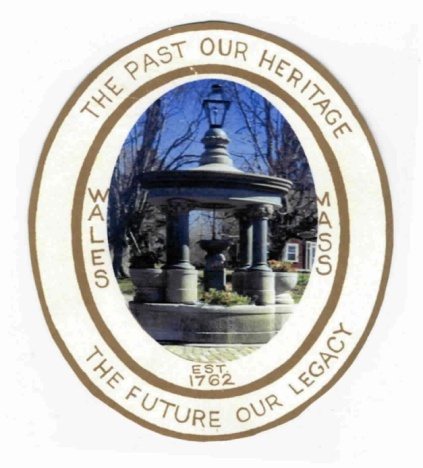 Minutes of the Special Town MeetingNovember 8, 2017The moderator, Michael Valanzola opened the meeting at 7:15 p.m. with the Pledge of Allegiance to the flag, and we observed a moment of silence in memory of David W. Worth.The Clerk commenced reading the warrant and a motion was made and seconded to waive the reading of the warrant. The motion passed.A motion was made to transfer $157,000.00 from the General Stabilization account for the purpose of planning, engineering, designing repairs and/or alterations to Monson Road, and all costs and expenses incidental and related thereto. There were multiple seconds to the motion.The moderator recognized Mr. Ed Boyce, Chair of the Selectboard and Mr. Roy Lainson, Chair of the Finance Committee, who each made a presentation about the Monson Road project. The moderator then recognized a number of residents who voiced their opinions, or asked questions, which were answered by various Town officials.There was a motion made and seconded to end debate and vote on the article. The motion to end debate passed. Then then the motion on Article One was voted on, and passed on a voice vote. However since there were some “Nays”, the Moderator requested a hand count. Jennifer Cawley, Keri Pitcher, Susan Hubbell and David Foote volunteered to serve as counters for the vote on Article One. The article required a ⅔ majority to pass since it was an appropriation from the General Stabilization Fund. The final total of the vote on the article was Yea 89, Nay 12. Since 65 Yea votes were required, the article passed, and the meeting adjourned at 8:20 p.m.I certify that these are the actions taken by the voters at the Special Town Meeting.Submitted,Leis Phinney, Town Clerk